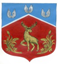 Администрация Громовского сельского поселения Приозерского муниципального района Ленинградской областиПОСТАНОВЛЕНИEВ соответствии с Федеральным законом от 27.07.2010 года № 210-ФЗ «Об организации предоставления государственных и муниципальных услуг», Федеральным законом от  06.10.2003 года № 131-ФЗ «Об общих принципах организации местного самоуправления в Российской Федерации», Правилами разработки и утверждения административных регламентов предоставления государственных услуг, утвержденными постановлением Правительства Российской Федерации от 16.05.2011 года № 373 (ред. от 23.01.2014 года), постановлением администрации Громовского сельского поселения Приозерского муниципального района Ленинградской области от 15.06.2021 года № 170 «Об утверждении Порядка разработки и утверждения административных регламентов предоставления муниципальных услуг», Уставом Громовского сельского поселения Приозерского муниципального района Ленинградской области, администрация Громовского сельского поселения Приозерского муниципального района Ленинградской области ПОСТАНОВЛЯЕТ:1.	Утвердить административный регламент по предоставлению муниципальной услуги «Предоставление садового или огородного земельного участка, находящегося в муниципальной собственности, гражданам членам садоводческих и огороднических некоммерческих организаций без проведения торгов в собственность бесплатно, в общую долевую собственность бесплатно либо в аренду» в Громовском сельском поселении Приозерского муниципального района Ленинградской области (Приложение).2.	Признать утратившим силу Постановление администрации № 302 от 18.09.2023 года «Об утверждении административного регламента по предоставлению муниципальной услуги «Предоставление садового или огородного земельного участка, находящегося в муниципальной собственности (государственная собственность на который не разграничена* ), гражданам членам садоводческих и огороднических некоммерческих организаций без проведения торгов в собственность бесплатно, в общую долевую собственность бесплатно либо в аренду»»3.	Опубликовать настоящее постановление в средствах массовой информации, разместить в сети Интернет на официальном сайте администрации Громовского сельского поселения Приозерского муниципального района Ленинградской области. 4.	Постановление вступает в силу с момента его официального опубликования в средствах массовой информации.5.	Контроль за исполнением настоящего постановления оставляю за собой.Глава администрации								А.П. КутузовИсп. Васильев К.В.  8(81379)-99-450 Разослано: дело-2, СМИ – 1от 18 июня 2024 года№ 220Об утверждении административного регламента по предоставлению муниципальной услуги «Предоставление садового или огородного земельного участка, находящегося в муниципальной собственности, гражданам членам садоводческих и огороднических некоммерческих организаций без проведения торгов в собственность бесплатно, в общую долевую собственность бесплатно либо в аренду»